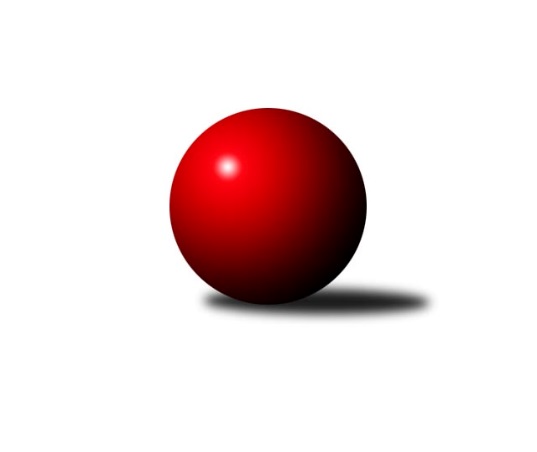 Č.1Ročník 2017/2018	18.6.2024 2. KLZ A 2017/2018Statistika 1. kolaTabulka družstev:		družstvo	záp	výh	rem	proh	skore	sety	průměr	body	plné	dorážka	chyby	1.	TJ Sokol Chýnov ženy	1	1	0	0	7.0 : 1.0 	(15.0 : 8.0)	3124	2	2156	968	42	2.	TJ Spartak Pelhřimov ženy	1	1	0	0	6.0 : 2.0 	(15.0 : 9.0)	3135	2	2136	999	40	3.	TJ Loko České Budějovice	1	1	0	0	5.0 : 3.0 	(14.0 : 10.0)	3107	2	2126	981	63	4.	KK Jiří Poděbrady ženy	1	0	1	0	4.0 : 4.0 	(13.0 : 11.0)	3169	1	2172	997	43	5.	SKK Primátor Náchod B ženy	1	0	1	0	4.0 : 4.0 	(11.0 : 13.0)	3152	1	2135	1017	44	6.	TJ Neratovice ženy	0	0	0	0	0.0 : 0.0 	(0.0 : 0.0)	0	0	0	0	0	7.	Kuželky Jiskra Hazlov ženy	0	0	0	0	0.0 : 0.0 	(0.0 : 0.0)	0	0	0	0	0	8.	TJ Lokomotiva Ústí nad Labem ženy	1	0	0	1	3.0 : 5.0 	(10.0 : 14.0)	3069	0	2143	926	56	9.	TJ Sparta Kutná Hora ženy	1	0	0	1	2.0 : 6.0 	(9.0 : 15.0)	2972	0	2083	889	47	10.	TJ Bižuterie Jablonec nad Nisou ženy	1	0	0	1	1.0 : 7.0 	(8.0 : 15.0)	2996	0	2104	892	66Tabulka doma:		družstvo	záp	výh	rem	proh	skore	sety	průměr	body	maximum	minimum	1.	TJ Sokol Chýnov ženy	1	1	0	0	7.0 : 1.0 	(15.0 : 8.0)	3124	2	3124	3124	2.	TJ Spartak Pelhřimov ženy	1	1	0	0	6.0 : 2.0 	(15.0 : 9.0)	3135	2	3135	3135	3.	SKK Primátor Náchod B ženy	1	0	1	0	4.0 : 4.0 	(11.0 : 13.0)	3152	1	3152	3152	4.	TJ Neratovice ženy	0	0	0	0	0.0 : 0.0 	(0.0 : 0.0)	0	0	0	0	5.	Kuželky Jiskra Hazlov ženy	0	0	0	0	0.0 : 0.0 	(0.0 : 0.0)	0	0	0	0	6.	TJ Bižuterie Jablonec nad Nisou ženy	0	0	0	0	0.0 : 0.0 	(0.0 : 0.0)	0	0	0	0	7.	TJ Sparta Kutná Hora ženy	0	0	0	0	0.0 : 0.0 	(0.0 : 0.0)	0	0	0	0	8.	TJ Loko České Budějovice	0	0	0	0	0.0 : 0.0 	(0.0 : 0.0)	0	0	0	0	9.	KK Jiří Poděbrady ženy	0	0	0	0	0.0 : 0.0 	(0.0 : 0.0)	0	0	0	0	10.	TJ Lokomotiva Ústí nad Labem ženy	1	0	0	1	3.0 : 5.0 	(10.0 : 14.0)	3069	0	3069	3069Tabulka venku:		družstvo	záp	výh	rem	proh	skore	sety	průměr	body	maximum	minimum	1.	TJ Loko České Budějovice	1	1	0	0	5.0 : 3.0 	(14.0 : 10.0)	3107	2	3107	3107	2.	KK Jiří Poděbrady ženy	1	0	1	0	4.0 : 4.0 	(13.0 : 11.0)	3169	1	3169	3169	3.	TJ Neratovice ženy	0	0	0	0	0.0 : 0.0 	(0.0 : 0.0)	0	0	0	0	4.	Kuželky Jiskra Hazlov ženy	0	0	0	0	0.0 : 0.0 	(0.0 : 0.0)	0	0	0	0	5.	TJ Sokol Chýnov ženy	0	0	0	0	0.0 : 0.0 	(0.0 : 0.0)	0	0	0	0	6.	TJ Spartak Pelhřimov ženy	0	0	0	0	0.0 : 0.0 	(0.0 : 0.0)	0	0	0	0	7.	SKK Primátor Náchod B ženy	0	0	0	0	0.0 : 0.0 	(0.0 : 0.0)	0	0	0	0	8.	TJ Lokomotiva Ústí nad Labem ženy	0	0	0	0	0.0 : 0.0 	(0.0 : 0.0)	0	0	0	0	9.	TJ Sparta Kutná Hora ženy	1	0	0	1	2.0 : 6.0 	(9.0 : 15.0)	2972	0	2972	2972	10.	TJ Bižuterie Jablonec nad Nisou ženy	1	0	0	1	1.0 : 7.0 	(8.0 : 15.0)	2996	0	2996	2996Tabulka podzimní části:		družstvo	záp	výh	rem	proh	skore	sety	průměr	body	doma	venku	1.	TJ Sokol Chýnov ženy	1	1	0	0	7.0 : 1.0 	(15.0 : 8.0)	3124	2 	1 	0 	0 	0 	0 	0	2.	TJ Spartak Pelhřimov ženy	1	1	0	0	6.0 : 2.0 	(15.0 : 9.0)	3135	2 	1 	0 	0 	0 	0 	0	3.	TJ Loko České Budějovice	1	1	0	0	5.0 : 3.0 	(14.0 : 10.0)	3107	2 	0 	0 	0 	1 	0 	0	4.	KK Jiří Poděbrady ženy	1	0	1	0	4.0 : 4.0 	(13.0 : 11.0)	3169	1 	0 	0 	0 	0 	1 	0	5.	SKK Primátor Náchod B ženy	1	0	1	0	4.0 : 4.0 	(11.0 : 13.0)	3152	1 	0 	1 	0 	0 	0 	0	6.	TJ Neratovice ženy	0	0	0	0	0.0 : 0.0 	(0.0 : 0.0)	0	0 	0 	0 	0 	0 	0 	0	7.	Kuželky Jiskra Hazlov ženy	0	0	0	0	0.0 : 0.0 	(0.0 : 0.0)	0	0 	0 	0 	0 	0 	0 	0	8.	TJ Lokomotiva Ústí nad Labem ženy	1	0	0	1	3.0 : 5.0 	(10.0 : 14.0)	3069	0 	0 	0 	1 	0 	0 	0	9.	TJ Sparta Kutná Hora ženy	1	0	0	1	2.0 : 6.0 	(9.0 : 15.0)	2972	0 	0 	0 	0 	0 	0 	1	10.	TJ Bižuterie Jablonec nad Nisou ženy	1	0	0	1	1.0 : 7.0 	(8.0 : 15.0)	2996	0 	0 	0 	0 	0 	0 	1Tabulka jarní části:		družstvo	záp	výh	rem	proh	skore	sety	průměr	body	doma	venku	1.	TJ Sokol Chýnov ženy	0	0	0	0	0.0 : 0.0 	(0.0 : 0.0)	0	0 	0 	0 	0 	0 	0 	0 	2.	TJ Bižuterie Jablonec nad Nisou ženy	0	0	0	0	0.0 : 0.0 	(0.0 : 0.0)	0	0 	0 	0 	0 	0 	0 	0 	3.	TJ Neratovice ženy	0	0	0	0	0.0 : 0.0 	(0.0 : 0.0)	0	0 	0 	0 	0 	0 	0 	0 	4.	Kuželky Jiskra Hazlov ženy	0	0	0	0	0.0 : 0.0 	(0.0 : 0.0)	0	0 	0 	0 	0 	0 	0 	0 	5.	TJ Sparta Kutná Hora ženy	0	0	0	0	0.0 : 0.0 	(0.0 : 0.0)	0	0 	0 	0 	0 	0 	0 	0 	6.	TJ Spartak Pelhřimov ženy	0	0	0	0	0.0 : 0.0 	(0.0 : 0.0)	0	0 	0 	0 	0 	0 	0 	0 	7.	TJ Loko České Budějovice	0	0	0	0	0.0 : 0.0 	(0.0 : 0.0)	0	0 	0 	0 	0 	0 	0 	0 	8.	SKK Primátor Náchod B ženy	0	0	0	0	0.0 : 0.0 	(0.0 : 0.0)	0	0 	0 	0 	0 	0 	0 	0 	9.	KK Jiří Poděbrady ženy	0	0	0	0	0.0 : 0.0 	(0.0 : 0.0)	0	0 	0 	0 	0 	0 	0 	0 	10.	TJ Lokomotiva Ústí nad Labem ženy	0	0	0	0	0.0 : 0.0 	(0.0 : 0.0)	0	0 	0 	0 	0 	0 	0 	0 Zisk bodů pro družstvo:		jméno hráče	družstvo	body	zápasy	v %	dílčí body	sety	v %	1.	Lucie Stránská 	TJ Lokomotiva Ústí nad Labem ženy 	1	/	1	(100%)	4	/	4	(100%)	2.	Milada Šafránková 	TJ Loko České Budějovice  	1	/	1	(100%)	4	/	4	(100%)	3.	Alena Čampulová 	TJ Loko České Budějovice  	1	/	1	(100%)	4	/	4	(100%)	4.	Jana Takáčová 	TJ Sokol Chýnov ženy 	1	/	1	(100%)	4	/	4	(100%)	5.	Štěpánka Vytisková 	TJ Spartak Pelhřimov ženy 	1	/	1	(100%)	4	/	4	(100%)	6.	Zuzana Mihálová 	TJ Sokol Chýnov ženy 	1	/	1	(100%)	3	/	4	(75%)	7.	Jana Florianová 	TJ Bižuterie Jablonec nad Nisou ženy 	1	/	1	(100%)	3	/	4	(75%)	8.	Zuzana Holcmanová 	KK Jiří Poděbrady ženy 	1	/	1	(100%)	3	/	4	(75%)	9.	Hana Peroutková 	TJ Sokol Chýnov ženy 	1	/	1	(100%)	3	/	4	(75%)	10.	Josefína Vytisková 	TJ Spartak Pelhřimov ženy 	1	/	1	(100%)	3	/	4	(75%)	11.	Denisa Kovačovičová 	SKK Primátor Náchod B ženy 	1	/	1	(100%)	3	/	4	(75%)	12.	Aneta Kusiová 	TJ Spartak Pelhřimov ženy 	1	/	1	(100%)	3	/	4	(75%)	13.	Klára Miláčková 	TJ Sparta Kutná Hora ženy 	1	/	1	(100%)	3	/	4	(75%)	14.	Zdeňka Dejdová 	KK Jiří Poděbrady ženy 	1	/	1	(100%)	3	/	4	(75%)	15.	Věra Slezáčková 	TJ Lokomotiva Ústí nad Labem ženy 	1	/	1	(100%)	3	/	4	(75%)	16.	Zděna Štruplová 	TJ Loko České Budějovice  	1	/	1	(100%)	3	/	4	(75%)	17.	Miroslava Cízlerová 	TJ Sokol Chýnov ženy 	1	/	1	(100%)	2.5	/	4	(63%)	18.	Alena Kovandová 	TJ Sokol Chýnov ženy 	1	/	1	(100%)	2	/	4	(50%)	19.	Helena Mervartová 	SKK Primátor Náchod B ženy 	1	/	1	(100%)	2	/	4	(50%)	20.	Ludmila Landkamerová 	TJ Spartak Pelhřimov ženy 	1	/	1	(100%)	2	/	4	(50%)	21.	Denisa Nálevková 	SKK Primátor Náchod B ženy 	1	/	1	(100%)	2	/	4	(50%)	22.	Jitka Bulíčková 	TJ Sparta Kutná Hora ženy 	1	/	1	(100%)	2	/	4	(50%)	23.	Marcela Bořutová 	TJ Lokomotiva Ústí nad Labem ženy 	1	/	1	(100%)	2	/	4	(50%)	24.	Eliška Boučková 	SKK Primátor Náchod B ženy 	1	/	1	(100%)	2	/	4	(50%)	25.	Marie Adamcová 	TJ Sparta Kutná Hora ženy 	0	/	1	(0%)	2	/	4	(50%)	26.	Jana Gembecová 	TJ Bižuterie Jablonec nad Nisou ženy 	0	/	1	(0%)	2	/	4	(50%)	27.	Petra Skotáková 	TJ Spartak Pelhřimov ženy 	0	/	1	(0%)	2	/	4	(50%)	28.	Veronika Kulová 	TJ Loko České Budějovice  	0	/	1	(0%)	2	/	4	(50%)	29.	Lenka Honzíková 	KK Jiří Poděbrady ženy 	0	/	1	(0%)	2	/	4	(50%)	30.	Michaela Moravcová 	KK Jiří Poděbrady ženy 	0	/	1	(0%)	2	/	4	(50%)	31.	Jitka Vacková 	KK Jiří Poděbrady ženy 	0	/	1	(0%)	2	/	4	(50%)	32.	st. Seifertová, st.	TJ Bižuterie Jablonec nad Nisou ženy 	0	/	1	(0%)	1.5	/	4	(38%)	33.	Lenka Stejskalová 	TJ Bižuterie Jablonec nad Nisou ženy 	0	/	1	(0%)	1	/	4	(25%)	34.	Věra Návarová 	TJ Sokol Chýnov ženy 	0	/	1	(0%)	1	/	4	(25%)	35.	Emílie Císařovská 	TJ Bižuterie Jablonec nad Nisou ženy 	0	/	1	(0%)	1	/	4	(25%)	36.	Eva Jandíková 	TJ Lokomotiva Ústí nad Labem ženy 	0	/	1	(0%)	1	/	4	(25%)	37.	Eva Renková 	TJ Sparta Kutná Hora ženy 	0	/	1	(0%)	1	/	4	(25%)	38.	Magdaléna Moravcová 	KK Jiří Poděbrady ženy 	0	/	1	(0%)	1	/	4	(25%)	39.	Jindřiška Doudová 	TJ Loko České Budějovice  	0	/	1	(0%)	1	/	4	(25%)	40.	Jana Abrahámová 	TJ Sparta Kutná Hora ženy 	0	/	1	(0%)	1	/	4	(25%)	41.	Adéla Víšová 	SKK Primátor Náchod B ženy 	0	/	1	(0%)	1	/	4	(25%)	42.	Kateřina Gintarová 	SKK Primátor Náchod B ženy 	0	/	1	(0%)	1	/	4	(25%)	43.	Kateřina Carvová 	TJ Spartak Pelhřimov ženy 	0	/	1	(0%)	1	/	4	(25%)	44.	Zdeňka Kvapilová 	TJ Bižuterie Jablonec nad Nisou ženy 	0	/	1	(0%)	0	/	4	(0%)	45.	Ivana Kopecká 	TJ Sparta Kutná Hora ženy 	0	/	1	(0%)	0	/	4	(0%)	46.	Barbora Vašáková 	TJ Lokomotiva Ústí nad Labem ženy 	0	/	1	(0%)	0	/	4	(0%)	47.	Lucie Kreklová 	TJ Loko České Budějovice  	0	/	1	(0%)	0	/	4	(0%)	48.	Tereza Šípková 	TJ Lokomotiva Ústí nad Labem ženy 	0	/	1	(0%)	0	/	4	(0%)Průměry na kuželnách:		kuželna	průměr	plné	dorážka	chyby	výkon na hráče	1.	SKK Nachod, 1-4	3160	2153	1007	43.5	(526.8)	2.	KK Kosmonosy, 1-6	3104	2074	1030	36.5	(517.4)	3.	TJ Lokomotiva Ústí nad Labem, 1-4	3088	2134	953	59.5	(514.7)	4.	Tábor, 1-4	3060	2130	930	54.0	(510.0)	5.	Pelhřimov, 1-4	3053	2109	944	43.5	(508.9)Nejlepší výkony na kuželnách:SKK Nachod, 1-4KK Jiří Poděbrady ženy	3169	1. kolo	Zuzana Holcmanová 	KK Jiří Poděbrady ženy	571	1. koloSKK Primátor Náchod B ženy	3152	1. kolo	Zdeňka Dejdová 	KK Jiří Poděbrady ženy	561	1. kolo		. kolo	Denisa Nálevková 	SKK Primátor Náchod B ženy	546	1. kolo		. kolo	Eliška Boučková 	SKK Primátor Náchod B ženy	538	1. kolo		. kolo	Adéla Víšová 	SKK Primátor Náchod B ženy	529	1. kolo		. kolo	Denisa Kovačovičová 	SKK Primátor Náchod B ženy	527	1. kolo		. kolo	Helena Mervartová 	SKK Primátor Náchod B ženy	525	1. kolo		. kolo	Lenka Honzíková 	KK Jiří Poděbrady ženy	515	1. kolo		. kolo	Michaela Moravcová 	KK Jiří Poděbrady ženy	509	1. kolo		. kolo	Magdaléna Moravcová 	KK Jiří Poděbrady ženy	507	1. koloKK Kosmonosy, 1-6TJ Neratovice ženy	3122	1. kolo	Lucie Holubová 	TJ Neratovice ženy	571	1. koloKuželky Jiskra Hazlov ženy	3087	1. kolo	Lucie Tauerová 	Kuželky Jiskra Hazlov ženy	550	1. kolo		. kolo	Eva Dvorská 	TJ Neratovice ženy	548	1. kolo		. kolo	Linda Lidman 	Kuželky Jiskra Hazlov ženy	539	1. kolo		. kolo	Jaroslava Fukačová 	TJ Neratovice ženy	538	1. kolo		. kolo	Andrea Špačková 	Kuželky Jiskra Hazlov ženy	532	1. kolo		. kolo	Jana Samoláková 	TJ Neratovice ženy	511	1. kolo		. kolo	Karoline Utikalová 	Kuželky Jiskra Hazlov ženy	503	1. kolo		. kolo	Alžběta Doškářová 	TJ Neratovice ženy	494	1. kolo		. kolo	Klára Jarinová 	Kuželky Jiskra Hazlov ženy	492	1. koloTJ Lokomotiva Ústí nad Labem, 1-4TJ Loko České Budějovice 	3107	1. kolo	Milada Šafránková 	TJ Loko České Budějovice 	579	1. koloTJ Lokomotiva Ústí nad Labem ženy	3069	1. kolo	Lucie Stránská 	TJ Lokomotiva Ústí nad Labem ženy	556	1. kolo		. kolo	Alena Čampulová 	TJ Loko České Budějovice 	548	1. kolo		. kolo	Marcela Bořutová 	TJ Lokomotiva Ústí nad Labem ženy	536	1. kolo		. kolo	Zděna Štruplová 	TJ Loko České Budějovice 	516	1. kolo		. kolo	Veronika Kulová 	TJ Loko České Budějovice 	514	1. kolo		. kolo	Věra Slezáčková 	TJ Lokomotiva Ústí nad Labem ženy	502	1. kolo		. kolo	Barbora Vašáková 	TJ Lokomotiva Ústí nad Labem ženy	502	1. kolo		. kolo	Tereza Šípková 	TJ Lokomotiva Ústí nad Labem ženy	487	1. kolo		. kolo	Eva Jandíková 	TJ Lokomotiva Ústí nad Labem ženy	486	1. koloTábor, 1-4TJ Sokol Chýnov ženy	3124	1. kolo	Jana Florianová 	TJ Bižuterie Jablonec nad Nisou ženy	572	1. koloTJ Bižuterie Jablonec nad Nisou ženy	2996	1. kolo	Zuzana Mihálová 	TJ Sokol Chýnov ženy	550	1. kolo		. kolo	Miroslava Cízlerová 	TJ Sokol Chýnov ženy	538	1. kolo		. kolo	st. Seifertová, st.	TJ Bižuterie Jablonec nad Nisou ženy	527	1. kolo		. kolo	Alena Kovandová 	TJ Sokol Chýnov ženy	515	1. kolo		. kolo	Jana Takáčová 	TJ Sokol Chýnov ženy	509	1. kolo		. kolo	Lenka Stejskalová 	TJ Bižuterie Jablonec nad Nisou ženy	508	1. kolo		. kolo	Hana Peroutková 	TJ Sokol Chýnov ženy	507	1. kolo		. kolo	Věra Návarová 	TJ Sokol Chýnov ženy	505	1. kolo		. kolo	Jana Gembecová 	TJ Bižuterie Jablonec nad Nisou ženy	503	1. koloPelhřimov, 1-4TJ Spartak Pelhřimov ženy	3135	1. kolo	Josefína Vytisková 	TJ Spartak Pelhřimov ženy	552	1. koloTJ Sparta Kutná Hora ženy	2972	1. kolo	Aneta Kusiová 	TJ Spartak Pelhřimov ženy	548	1. kolo		. kolo	Jitka Bulíčková 	TJ Sparta Kutná Hora ženy	538	1. kolo		. kolo	Štěpánka Vytisková 	TJ Spartak Pelhřimov ženy	537	1. kolo		. kolo	Petra Skotáková 	TJ Spartak Pelhřimov ženy	534	1. kolo		. kolo	Jana Abrahámová 	TJ Sparta Kutná Hora ženy	515	1. kolo		. kolo	Eva Renková 	TJ Sparta Kutná Hora ženy	513	1. kolo		. kolo	Ludmila Landkamerová 	TJ Spartak Pelhřimov ženy	499	1. kolo		. kolo	Klára Miláčková 	TJ Sparta Kutná Hora ženy	482	1. kolo		. kolo	Ivana Kopecká 	TJ Sparta Kutná Hora ženy	472	1. koloČetnost výsledků:	7.0 : 1.0	1x	6.0 : 2.0	1x	5.0 : 3.0	1x	4.0 : 4.0	1x	3.0 : 5.0	1x